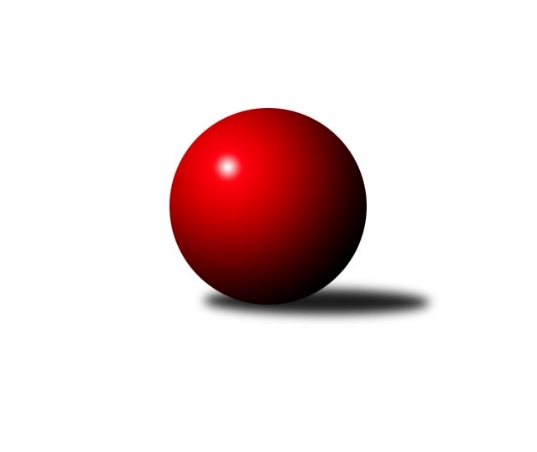 Č.5Ročník 2019/2020	5.12.2019Nejlepšího výkonu v tomto kole: 997 dosáhlo družstvo: PKTPodnikovka Slavonice 2.liga 2019/2020Výsledky 5. kolaPřehled výsledků:Idiot star	- SUPi 	6:4	848:847		3.12.Expres	- SDH Mutišov	6:4	966:950		3.12.Kafky	- Prdelky	8:2	912:859		5.12.PKT	- Hlavy	8:2	997:921		5.12.Tabulka:	1.	Kafky	4	4	0	0	34 : 6 	 	 894	8	2.	Expres	4	4	0	0	32 : 8 	 	 934	8	3.	PKT	4	3	0	1	30 : 10 	 	 939	6	4.	Godbowles	4	3	0	1	27 : 13 	 	 892	6	5.	Hlavy	5	2	0	3	24 : 26 	 	 896	4	6.	SDH Mutišov	5	2	0	3	24 : 26 	 	 895	4	7.	Prdelky	4	1	0	3	12 : 28 	 	 855	2	8.	Idiot star	5	1	0	4	9 : 41 	 	 829	2	9.	SUPi	5	0	0	5	8 : 42 	 	 695	0Podrobné výsledky kola:	 Idiot star	848	6:4	847	SUPi 	  Harry	 	 100 	 115 		215 	 0:2 	 228 	 	108 	 120		  Hermína	  Ondra	 	 120 	 98 		218 	 2:0 	 191 	 	102 	 89		  Kristýna	  Lucí	 	 104 	 113 		217 	 2:0 	 179 	 	98 	 81		  Petr	  Daník	 	 101 	 97 		198 	 0:2 	 249 	 	107 	 142		  RadekNejlepší výkon utkání: 249 -   Radek	 Expres	966	6:4	950	SDH Mutišov	  Věra	 	 122 	 105 		227 	 0:2 	 234 	 	118 	 116		  Tonda	  Dáša	 	 126 	 121 		247 	 2:0 	 237 	 	111 	 126		  Petr	  Radek	 	 124 	 131 		255 	 0:2 	 271 	 	147 	 124		  Stašín	  Jirka	 	 117 	 120 		237 	 2:0 	 208 	 	113 	 95		  HančaNejlepší výkon utkání: 271 -   Stašín	 Kafky	912	8:2	859	Prdelky	  Světlana	 	 151 	 122 		273 	 2:0 	 235 	 	124 	 111		  Jitka	  Vořech	 	 111 	 102 		213 	 0:2 	 241 	 	131 	 110		  Áda	  Kabík	 	 104 	 113 		217 	 2:0 	 185 	 	77 	 108		  Janča	  Drát	 	 102 	 107 		209 	 2:0 	 198 	 	96 	 102		  VendaNejlepší výkon utkání: 273 -   Světlana	 PKT	997	8:2	921	Hlavy	  David	 	 130 	 137 		267 	 2:0 	 224 	 	101 	 123		  Naďa	  Lukáš Z.	 	 101 	 124 		225 	 0:2 	 232 	 	105 	 127		  Karel	  Libor	 	 129 	 136 		265 	 2:0 	 254 	 	130 	 124		  Jirka	  Jonáš	 	 138 	 102 		240 	 2:0 	 211 	 	98 	 113		  JolčaNejlepší výkon utkání: 267 -   DavidPořadí jednotlivců:	jméno hráče	družstvo	celkem	plné	dorážka	chyby	poměr kuž.	Maximum	1.	  Roman 	SDH Mutišov	272.00	182.0	90.0	2.5	1/1	(284)	2.	  Libor 	PKT	253.00	172.0	81.0	3.3	1/1	(265)	3.	  David 	PKT	251.00	176.3	74.7	6.0	1/1	(267)	4.	  Lukáš Z. 	PKT	246.25	167.3	79.0	5.8	1/1	(266)	5.	  Jirka 	Expres	245.56	168.3	77.2	5.1	1/1	(283)	6.	  Stašín 	SDH Mutišov	243.33	177.7	65.7	5.3	1/1	(271)	7.	  Světlana 	Kafky	242.75	165.8	77.0	5.3	1/1	(273)	8.	  Áda 	Prdelky	241.00	165.0	76.0	4.0	1/1	(241)	9.	  Dáša 	Expres	238.75	171.5	67.3	7.5	1/1	(247)	10.	  Karel 	Hlavy	232.60	171.2	61.4	8.0	1/1	(239)	11.	  Vojta 	Godbowles	232.00	159.0	73.0	9.0	1/1	(232)	12.	  Radek 	SUPi 	231.50	166.3	65.3	8.8	1/1	(255)	13.	  Hanča 	SDH Mutišov	230.50	161.0	69.5	6.3	1/1	(258)	14.	  Jarda 	Expres	230.33	171.0	59.3	8.3	1/1	(253)	15.	  P.B. 	Godbowles	230.00	158.3	71.7	5.3	1/1	(241)	16.	  Koule 	Godbowles	228.00	159.3	68.7	6.3	1/1	(234)	17.	  Kubi 	Godbowles	227.00	164.5	62.5	5.0	1/1	(231)	18.	  Vořech 	Kafky	226.67	161.0	65.7	7.0	1/1	(251)	19.	  Jitka 	Prdelky	225.00	156.5	68.5	5.0	1/1	(235)	20.	  Drát 	Kafky	224.33	151.7	72.7	6.0	1/1	(241)	21.	  Jonáš 	PKT	222.50	166.0	56.5	10.5	1/1	(240)	22.	  Kabík 	Kafky	222.33	155.7	66.7	6.3	1/1	(238)	23.	  Věra 	Expres	221.00	162.8	58.3	9.5	1/1	(227)	24.	  Wetty 	Godbowles	219.67	153.0	66.7	6.3	1/1	(222)	25.	  Monča 	Godbowles	219.67	154.0	65.7	8.3	1/1	(234)	26.	  Lucí 	Idiot star	217.33	145.7	71.7	7.3	1/1	(223)	27.	  Venda 	Prdelky	216.75	154.5	62.3	9.0	1/1	(230)	28.	  Fugi 	Idiot star	216.50	165.5	51.0	9.5	1/1	(223)	29.	  Matyáš 	PKT	216.00	147.0	69.0	6.0	1/1	(216)	30.	  Hermína 	SUPi 	215.33	166.7	48.7	11.7	1/1	(228)	31.	  Šmíca 	Idiot star	214.67	159.7	55.0	9.7	1/1	(226)	32.	  Naďa 	Hlavy	213.75	155.5	58.3	8.3	1/1	(224)	33.	  Tržba 	Idiot star	213.33	166.3	47.0	9.7	1/1	(225)	34.	  Broňa 	PKT	213.00	143.0	70.0	10.0	1/1	(213)	35.	  Tonda 	SDH Mutišov	209.20	155.0	54.2	8.2	1/1	(234)	36.	  Ondra 	Idiot star	206.00	139.0	67.0	7.5	1/1	(218)	37.	  Jolča 	Hlavy	203.20	146.0	57.2	10.2	1/1	(211)	38.	  Petr 	SUPi 	200.20	141.8	58.4	10.4	1/1	(237)	39.	  Anička 	Prdelky	200.00	142.3	57.7	9.7	1/1	(215)	40.	  Luďan 	SDH Mutišov	200.00	146.3	53.7	8.3	1/1	(237)	41.	  Honzis 	Idiot star	199.50	150.5	49.0	11.0	1/1	(206)	42.	  Harry 	Idiot star	194.50	134.0	60.5	8.5	1/1	(215)	43.	  Daník 	Idiot star	192.67	144.0	48.7	11.7	1/1	(198)	44.	  Lukáš P. 	PKT	192.50	142.0	50.5	10.5	1/1	(200)	45.	  Pavel 	Godbowles	190.00	131.0	59.0	7.0	1/1	(190)	46.	  Richard 	Hlavy	188.00	141.0	47.0	13.0	1/1	(188)	47.	  Kristýna 	SUPi 	185.50	138.5	47.0	9.0	1/1	(191)	48.	  Kazík 	Kafky	184.00	125.0	59.0	13.0	1/1	(184)	49.	  Janča 	SUPi 	174.71	129.3	45.4	15.9	1/1	(212)	50.	  Lída 	SUPi 	168.00	121.0	47.0	17.5	1/1	(174)	51.	  Andrea 	SUPi 	119.50	86.5	33.0	23.0	1/1	(120)	52.	  Ina 	SUPi 	116.50	83.5	33.0	21.5	1/1	(143)Program dalšího kola:6. kolo10.12.2019	út	18:00	PKT - Kafky	10.12.2019	út	18:00	Hlavy - SUPi 	12.12.2019	čt	18:00	SDH Mutišov - Godbowles	12.12.2019	čt	18:00	Prdelky - Expres				-- volný los --  - Idiot star	